Pays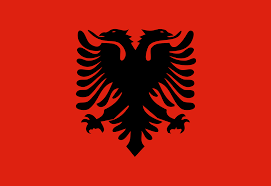 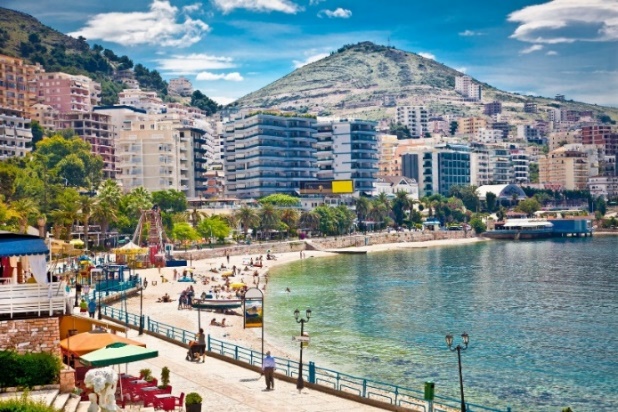 Albanie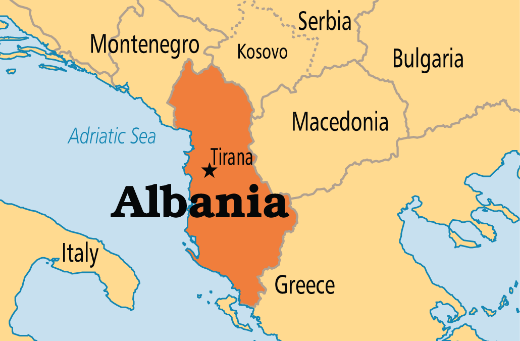 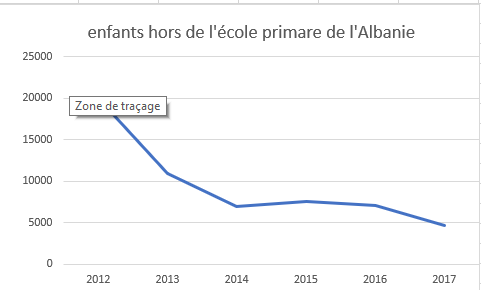 enfants hors de l'école primaire de l'Albanieenfants hors de l'école primaire de l'Albanieannéesnombres20121998020131095720146981201575572016710120174665